         ĐỘI TNTP HỒ CHÍ MINH                   CỘNG HÒA XÃ HỘI CHỦ NGHĨA VIỆT NAMLIÊN ĐỘI TRƯỜNG THCS BẮC SƠN                Độc lập - Tự do - Hạnh phúc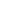 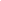          số: 415./ KHĐ - THCSBS                             Bắc Sơn, ngày .1.tháng 11 năm 2022KẾ HOẠCH TỔ CHỨC KỶ NIỆM  NGÀY NHÀ GIÁO VIỆT NAM 20/11NĂM HỌC 2022 - 2023	Kính gửi: Ban giám hiệu trường THCS Bắc Sơn.Thực hiện  chương trình công tác phối hợp Đoàn – Đội trường học năm 2022 – 2023 của ban thường vụ thành Đoàn, Hội đồng Đội thành phố phối hợp với phòng giáo dục đào tạo thành phố về việc thực hiện chương trình công tác Đội và phong trào thiếu nhi năm học 2022 – 2023. Thực hiện kế hoạch hoạt động của nhà trường và nhiệm vụ năm học 2022 - 2023. Liên đội trường THCS Bắc Sơn xin lập kế hoạch tổ chức kỷ niệm ngày nhà giáo Việt Nam 20/11/2022 với các nội dung sau:I. THỜI GIAN VÀ ĐỐI TƯỢNG THAM GIA:* Tuần thi đua :  4 Tuần  Bắt đầu từ ngày 24/10/2022. đến hết ngày 19/11/20221. Thời gian tổ chức:  - Thi văn nghệ (Mỗi lớp 1 tiết mục) thi vào ngày 18/11/2022. Công diễn ngày 19/11/2022.- Thi kể chuyện về “Những kỉ niệm sâu sắc về thầy cô giáo” mỗi lớp 1 câu chuyện  vào 14h ngày 10/11/20222. Đối tượng tham gia:- 8/8 chi đội tham gia các hình thức dự thi.II. NỘI DUNG VÀ HÌNH THỨC TỔ CHỨC:1. Nội dung 1.1. Phong Trào          Tổ chức thi văn nghệ giữa các lớp: Mỗi lớp dự thi 1 tiết mục: thi vào ngày 18/11/2022             - Nội dung: Ca ngợi mái trường, thầy cô, quê hương đất nước, Bác Hò.            - Thể loại: hát (có phụ hoạ), múa tốp, nhảy dân vũ	Tổ chức thi kể chuyện: Về “Những kỉ niệm sâu sắc về thầy cô giáo” mỗi lớp 1 câu chuyện  thi vào 14h ngày 10/11/2022		 1.2. Học tập           1.2.1. Cá nhân             -  Mỗi lớp trao cho 1 học sinh có thành tích xuất sắc trong đơt thi đua (Có nhiều điểm 9, 10. Tham gia tích cực trong các hoạt động của lớp cũng như của trường)            1.1.2.Tập thể             -  Các lớp thi đua ngày học tốt, tuần học tốt, giờ học tốt lập thành tích chào mừng ngày nhà giáo Việt Nam 20/11 trên sổ Đội, sổ Đầu bài, sổ cờ đỏ của Đội. và xếp theo thứ tự từ cao xuống thấp. Lớp nào cao điểm sẽ đứng thứ 1, Nhì, Ba2. Tổ chức thực hiện:- Tổng phụ trách đội xây dựng kế hoạch.- GVCN và học sinh các lớp tập luyện chuẩn bị nội dự thi tham gia hội thi.- Giáo viên bộ môn, các tổ chức, đoàn thể trong nhà trường, nhân viên trong nhà trường  phối hợp tham gia. 	2.1. Ban Tổ chức:BGH nhà trường, Đoàn Thanh Niên, TPT đội, GVCN lớp, BCH Liên Đội Phân công nhiệm vụ cụ thể:2.2. Cơ cấu giải thưởng: a. Giải thi kể chuyện : 8 giải- 1 giải Nhất: 200.000đ- 1 giải Nhì: mỗi giải 150.000đ- 2 giải Ba: mỗi giải 100.000đTổng: 550.000     Bằng chữ: (Năm trăm năm nghìn)b. Giải văn nghệ: 8 giải:- 2 giải Nhất: 200.000đ- 2 giải Nhì: mỗi giải 150.000đ- 2 giải Ba: mỗi giải 100.000đ- 2 giải Khuyến khích: mỗi giải 70.000đ	Tổng: 1.040.000     Bằng chữ: (Một triệu không trăm bốn mươi nghìn)c. Giải học tập (Tập thể) : 3 giải- 1 giải nhất: 200.000đ- 1 giải nhì: 150.000đ- 1 giải 3: 100.000đ	Tổng:  450.000đ        Bằng chữ: (Bốn trăm năm mười nghìn)d. Giải cá nhân: 8 giải : 5 quyển vở/ 1 học sinhIII. NỘI DUNG CHƯƠNG TRÌNH	Trên đây là toàn bộ kế hoạch tổ chức kỷ niệm ngày nhà giáo Việt Nam 20/11/2022 của Liên đội trường THCS Bắc Sơn. Đề nghị tất cả các chi đội triển khai thực hiện có hiệu quả.DUYỆT CỦA BAN GIÁM HIỆU                                           NGƯỜI LẬP KẾ HOẠCH.....         ĐỘI TNTP HỒ CHÍ MINH                   CỘNG HÒA XÃ HỘI CHỦ NGHĨA VIỆT NAMLIÊN ĐỘI TRƯỜNG THCS BẮC SƠN               Độc lập - Tự do - Hạnh phúc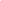 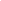                                                                               Bắc Sơn, ngày 30. tháng 11 năm 202KẾT QUẢTỔ CHỨC KỶ NIỆM  NGÀY NHÀ GIÁO VIỆT NAM 20/11Năm học :  2022 - 2023	Kính gửi: Ban giám hiệu trường THCS Bắc Sơn.Thực hiện  chương trình công tác phối hợp Đoàn – Đội trường học năm 2022 – 2023 của ban thường vụ thành Đoàn, Hội đồng Đội thành phố phối hợp với phòng giáo dục đào tạo thành phố về việc thực hiện chương trình công tác Đội và phong trào thiếu nhi năm học 2022 – 2023. Thực hiện kế hoạch hoạt động của nhà trường và nhiệm vụ năm học 2022 - 2023.  Liên đội trường THCS Bắc Sơn tổng hợp kết quả tổ chức kỷ niệm ngày nhà giáo Việt Nam với các nội dung sau:          1. Thi học tập (tập thể)2. Thi học tập (Cá nhân) 3. Thi kể chuyện “Kỉ niệm sâu sắc về thầy cô”4. Thi văn nghệ giữa các lớp                                                                                            Người tổng hợp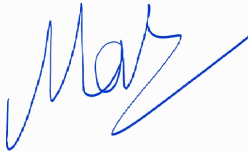                                                                                                Nguyễn Thị MaiTTHọ  và tênChức vụCông việc phân côngGhi chú1Nguyễn Thị Mai  Tổng phụ trách Lên kế hoạch, dẫn chương trình 2Giáo viên chủ nhiệmGiáo viên chủ nhiệm 8 lớpLuyện tập cho chi đội mình3Đ/c Nguyễn Thị Thu HươngĐ/c: Trịnh Thuý Nga,Lưu Thị Quỳnh HoaChu Tam LộcNguyễn Thị Mai, Vũ Thị Uyển, Phạm Thị Bạch Tuyết, Phạm Thị Duyên Phó hiệu trưởngChủ tịch CĐTT cm tổ KHXHGV Thể dục TPTGv môn ngữ vănGiám khảo phần thi kể chuyện và văn nghệ5Đ/c Chu Tam Lộc,Lại Thị Kim OanhGV Thể dục Gv mỹ thuậtTrang trí sân khấu,  tăng âm, loa đài,TTNội dungThực hiệnGhi chú1Ổn định tổ chức, chào cờđ/c Mai2Tuyên bố lý do, giới thiệu đại biểuđ/c Hương3Ôn lại lịch sử ngày nhà giáo Việt Namđ/c Huyền4Diễn văn nghệ, Kể chuyệnđ/c Mai, (Chọn những câu chuyện hay, những tiết mục văn nghệ đặc sắc)5Bế mạc, trao giảiBan tổ chức, Ban giám hiệu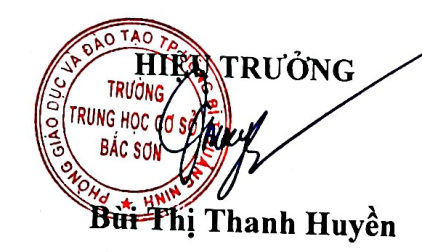                                   Nguyễn Thị MaiTTLỚPGIẢIPHẦN THƯỜNGKÍ NHẬN19BNhất200.00026BNhì150.00037ABa100.000TTLỚPHỌ VÀ TÊNPHẦN THƯỜNGKÍ NHẬN16ANguyễn Bảo Sơn5 quyển vở26BNguyễn Thanh Hà5 quyển vở37ANguyễn Xuân Trung5 quyển vở47BBùi Trần Quỳnh Trang5 quyển vở58ANguyễn Minh Thư5 quyển vở68BDương Quốc Khang5 quyển vở79AĐặng Minh Hiếu5 quyển vở89BVõ Thu Hiền5 quyển vởTTLỚPGIẢIPHẦN THƯỜNGKÍ NHẬN16ANhất200.00029BNhì150.00037BBa100.00036BBa100.000TTLỚPGIẢIPHẦN THƯỜNGKÍ NHẬN18ANhất200.00029ANhất200.00037ANhì150.00047BNhì150.00056BBa100.00068BBa100.00079BKK70.00086AKK70.000